Mål:  [Vilka är dina omedelbara karriärmål? För att fånga deras uppmärksamhet, håll det kort och snyggt.]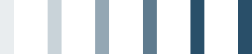 [Ditt namn], [Examen]Telefon: [Telefon] | E-post: [E-postadress][Gatuadress, postnummer postort]UtbildningErfarenhetErfarenhet[De sex avsnitten på den här sidan där du kan lägga till ditt innehåll (som detta) har en fast höjd, så du behöver inte bekymra dig om sidlayouten. Alla dessa sektioner rymmer så mycket text som du ser i de tre styckena med tips som visas här.Om du vill kontrollera din resumés formatering och sidlayout kan du när som helst klicka på Läsvy på fliken Visa.][Om du vill ersätta platshållartexten med din egen, markerar du den och börjar skriva.För bästa resultat, ta inte med mellanslag till höger eller vänster om tecknen i din markering.][Behöver du lägga till mer text? Det är enkelt att få ditt innehåll att se suveränt ut.På fliken Hem kan du ta en titt på gruppen Format för snabb åtkomst till all textformatering du ser i det här dokumentet.]ErfarenhetUtmärkelser och medlemskapKunskap och förmågor[Jobbtitel][Företagsnamn][Det här är platsen för en kort sammanfattning av dina primära ansvarsområden och de flesta större prestationerna.][Är du ordförande för ett brödraskap eller gruppansvarig för någon välgörenhetsorganisation? Du är en naturlig ledare - säg som det är!][Du har arbetat hårt för att uppnå din expertis - var inte blygsam nu! Ta upp viktiga, relevanta kunskaper här.]